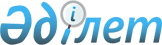 О внесении дополнений в постановление Правительства Республики Казахстан от 28 июня 1996 г. N 819
					
			Утративший силу
			
			
		
					Постановление Правительства Республики Казахстан от 6 августа 1996 г. N 967. Утратило силу - постановлением Правительства РК от 31 декабря 1996 г. N 1748. ~P961748

      Правительство Республики Казахстан постановляет: 

      Внести в постановление Правительства Республики Казахстан от 28 июня 1996 г. N 819 P960819_ "О ставках акцизов на импортируемые подакцизные товары и нормах провоза физическими лицами через таможенную границу Республики Казахстан подакцизных товаров, которые не подлежат обложению акцизами" (САПП Республики Казахстан, 1996 г., N 29, ст. 262) следующие дополнения:      дополнить пунктом 4 следующего содержания:     "4. Пункты 2 и 3 ввести в действие со дня опубликованиянастоящего постановления";     в приложении 1 "Ставки акцизов на подакцизные товары, ввозимыена таможенную территорию Республики Казахстан" примечание дополнитьпредложением следующего содержания: "Ставки акцизов не применяются вотношении указанных товаров, ввозимых по контрактам, заключенным иполностью оплаченным до 15 июля 1996 года".     Премьер-Министр   Республики Казахстан
					© 2012. РГП на ПХВ «Институт законодательства и правовой информации Республики Казахстан» Министерства юстиции Республики Казахстан
				